МИНИСТЕРСТВО ОБРАЗОВАНИЯ, НАУКИ И МОЛОДЕЖИ РЕСПУБЛИКИ КРЫМ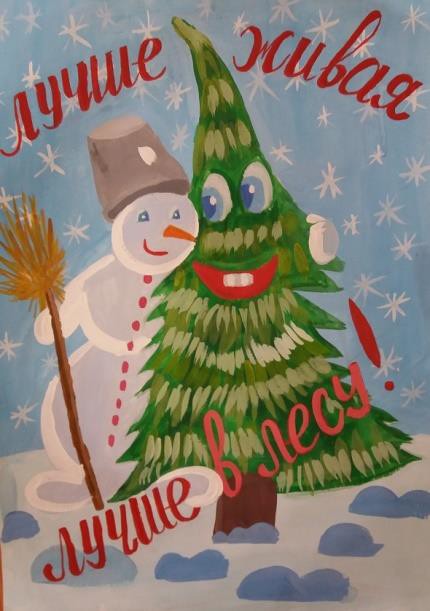 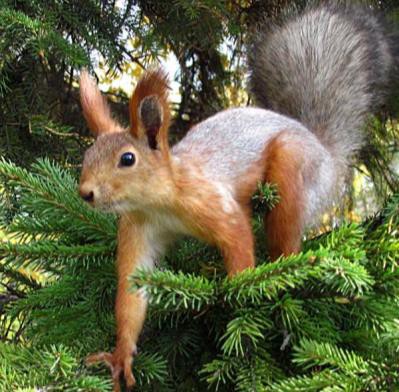 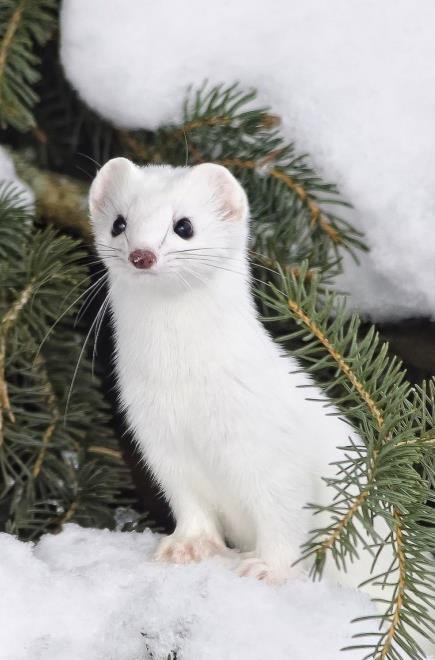 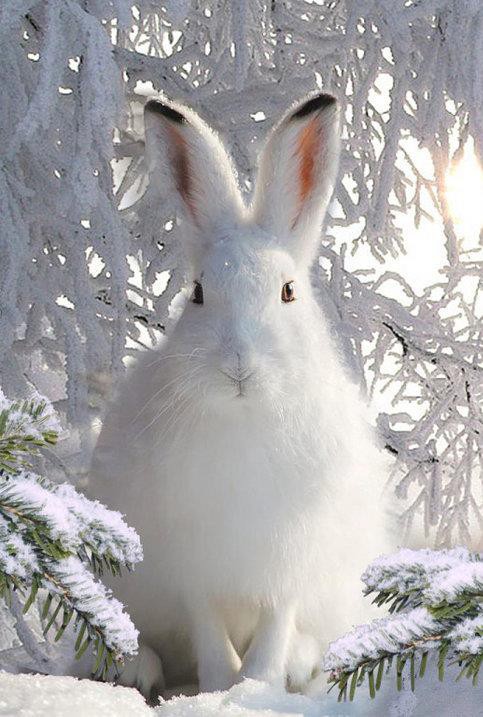 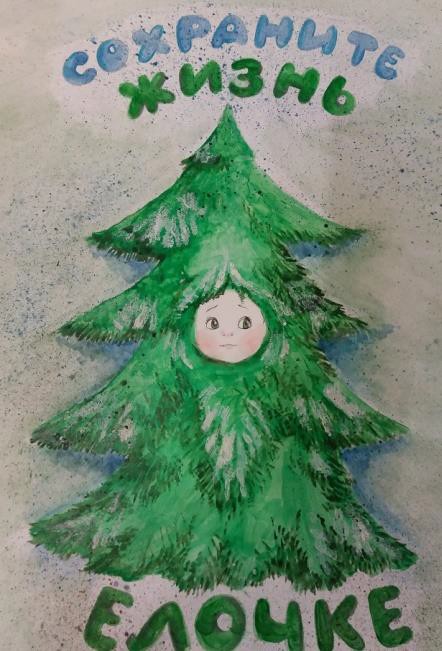 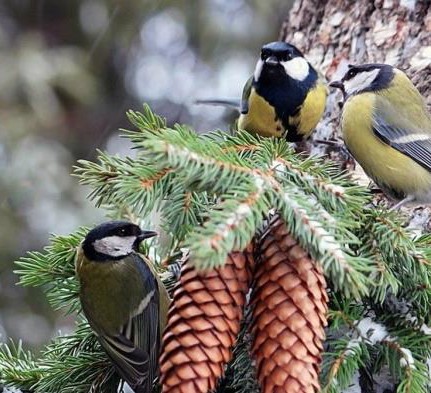 Государственное бюджетное образовательное учреждение дополнительного образования Республики Крым«ЭКОЛОГО-БИОЛОГИЧЕСКИЙ ЦЕНТР»СЕРТИФИКАТучастникаРеспубликанской эколого-природоохранной акции«Сохрани ёлочку» в 2019 годуИванова Николая,учащегося 7 класса МОУ города Джанкоя Республики Крым«Средняя школа № 7», учебного объединения «Юннат» МОУ ДОД «ЦНТТ» города Джанкоя Республики Крым, руководитель – Белова Ирина ВикторовнаДиректор	И.П.КарнацкаяПриказ ГБОУ ДО РК «ЭБЦ» от 25.12.2019 № 198